PERSINFOUw perscontact:Jens Augustinaugustin@martor.dewww.martor.deMARTOR KGLindgesfeld 2842653 SolingenDeutschland8 januari 2019DE EXPERT VOOR FOLIE EN STRAPBANDEN.HET NIEUWE MARTOR-VEILIGHEIDSMES SECUMAX 320.De mens is een gewoontedier, vooral wat zijn dagelijkse gereedschap betreft. Wanneer een succesvol model wordt vervangen door een nieuw product, moet de opvolger wel veel (meer) te bieden hebben. Dat is bij de SECUMAX 320, het nieuwste veiligheidsmes van MARTOR, het geval. Het familiebedrijf MARTOR uit het Duitse Solingen is één van de internationaal toonaangevende producenten van veilige snijoplossingen, met partners en dealers in meer dan 70 landen over de hele wereld. In het kader van zijn productoffensief van 2018/2019 brengt het bedrijf met de SECUMAX 320 de nieuwste generatie folie-experts op de markt. Dit veiligheidsmes is de opvolger van de populaire SECUMAX COMBI en lost deze na een lange overgangsfase af.De nieuwe SECUMAX 320 is ideaal voor het snijden van allerlei soorten folie, kunststof strapbanden enz. Het mesje van de SECUMAX 320 ligt verborgen waardoor de gebruiker tijdens het werken kan vertrouwen op een hoge veiligheid. Dit verborgen mesje beschermt de gebruiker namelijk tegen letsel en de verpakte producten tegen beschadiging. De SECUMAX 320 valt op het eerste gezicht al direct op door zijn bijzondere design. “Design is voor ons echter geen doel op zich”, zegt Sandra Hoffmann, hoofd productmanagement en ontwikkeling, “maar het dient een bepaald doel, zowel in de grote als de kleine dingen.” Bij de SECUMAX 320 is dit aan de ene kant de – ook ten opzichte van zijn voorganger – geperfectioneerde ergonomie en functionaliteit van de greep. Het lijkt wel alsof deze door MARTOR in de hand van de gebruiker is geïntegreerd. De nieuwe softgrip zorgt voor nog meer comfort. Daarnaast zijn de toegang tot het mesje en het vervangen daarvan aanzienlijk makkelijker geworden.Aan de andere kant heeft MARTOR met name aan de voorzijde van de greep aan de details gewerkt om de snijprestaties en de robuustheid te optimaliseren:Het snijkanaal achter het mesje is nu zo gevormd dat de SECUMAX 320 het pas gesneden materiaal nog sneller verwijdert. Het voordeel daarvan is dat er minder krachtsinspanning nodig is.De neus van het mes, die zowel dient voor het insteken in het te snijden materiaal als voor het afschermen van het mesje, is aanzienlijk sterker gemaakt.Het gemonteerde MARTOR-mesje met breed snijvlak en de plakbandritser zijn eveneens nieuw. Bij het ritsen heeft men de keuze uit twee ritsdiepten (5 en 3,5 mm) om een dichtgetapete doos snel en veilig open te snijden.“Met de nieuwe SECUMAX 320 bieden wij onze dealers en eindklanten een aantrekkelijk veiligheidsmes en een modern alternatief voor de SECUMAX COMBI”, zegt Andreas Kieper, hoofd verkoop bij MARTOR, vol overtuiging. “Maar, uiteindelijk beslist de gebruiker. Daarom hebben we bij de SECUMAX 320 een grote sprong gemaakt op het gebied van snijprestaties, comfort en hantering.”Karakters incl. spaties: 2.868ProductafbeeldingSECUMAX 320NR. 32000110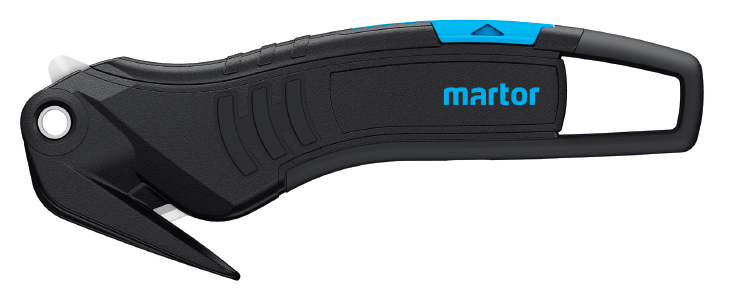 